ОХРАНА  ТРУДА ДЛЯ СОТРУДНИКОВ ДЕТСКОГО САДА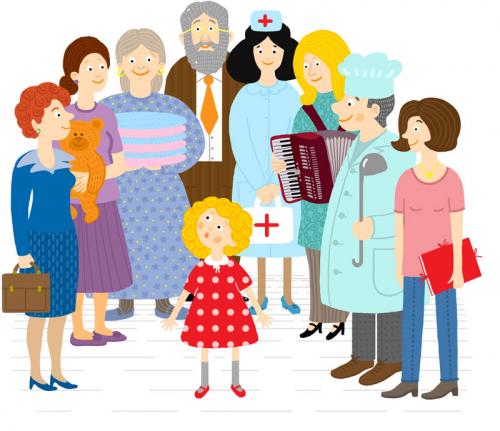 Работай честно и добросовестно;строго выполняй обязанности, возложенные на тебя Уставом, Правилами внутреннего трудового распорядка и должностными инструкциями; соблюдай дисциплину труда – вовремя приходи на работу, соблюдай установленную продолжительность рабочего времени; воздерживайся от действий, мешающих другим работникам выполнять свои трудовые обязанности;вовремя и точно исполняй распоряжения руководителя; соблюдай требования техники безопасности и охраны труда, производственной санитарии, гигиены, противопожарной безопасности, предусмотренные соответствующими правилами и инструкциями;содержи свое рабочее место в чистоте и порядке;соблюдай установленный порядок хранения материальных ценностей и документов; проходи в установленные сроки периодические медицинские осмотры;знай номера телефонов экстренных вызовов:101-пожарная служба  МЧС102-милиция103-скорая помощь 104-служба газа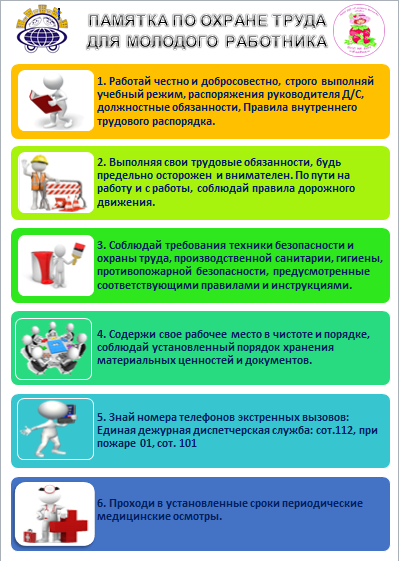 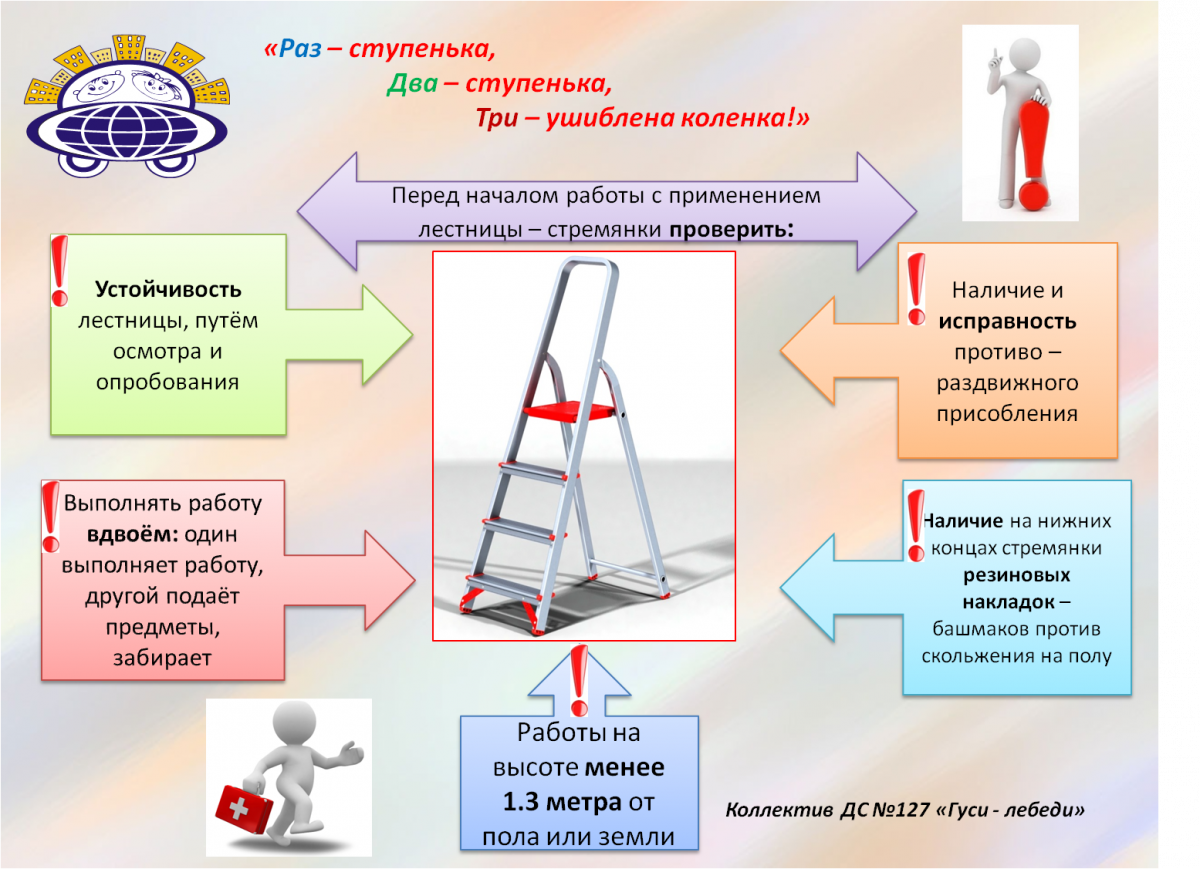 е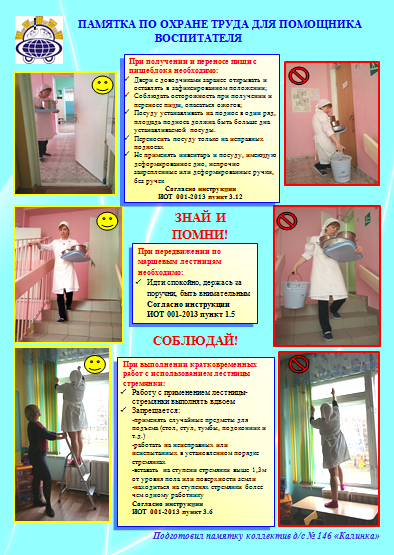 